В соответствии со ст. 15 Федерального закона от 12 июня 2002 года № 67-ФЗ «Об основных гарантиях избирательных прав и права на участие в референдуме граждан Российской Федерации», ст.ст. 22, 56 Федерального закона от 6 октября 2003 года № 131-ФЗ «Об общих принципах организации местного самоуправления в Российской Федерации», ст. 15 Закона Республики Татарстан от 9 августа 2003 года № 33-ЗРТ «О референдуме Республики Татарстан», ст. 18 Закона Республики Татарстан от 24 марта 2004года № 23-ЗРТ «О местном референдуме», ст. 11 Устава муниципального образования Бутлеровское сельское поселение Алексеевского муниципального района, на основании постановления Исполнительного комитета Бутлеровского сельского поселения от 18.09.2018 № 11 «Об инициировании проведения референдума», решения Совета Бутлеровского сельского поселения от 18.09.2018 № 75 «Об инициировании проведения референдума»Совет Бутлеровского сельского поселения решил:1. Назначить на 18 ноября 2018 года местный референдум по вопросу введения самообложения граждан на территории Большеполянского сельского поселения.2. Утвердить Согласны ли вы на введение самообложения в 2019 году в сумме 500 рублей с каждого совершеннолетнего жителя, зарегистрированного по месту жительства на территории Бутлеровского сельского поселения, за исключением инвалидов 1 группы, студентов очного обучения, граждан призванных на срочную службу в ряды Российской Армии и направление полученных средств на решение вопросов местного значения по выполнению следующих работ: пос.Ивановский- установка противопожарного гидранта;- содержание внутрипоселенческих дорог.дер.Бутлеровка- установка детской площадки;- содержание внутрипоселенческих дорог.с.Балахчино- установка противопожарного гидранта;- содержание внутрипоселенческих дорог.с.Мокрые Курнали- ремонт внутрипоселенческих дорог по улицам Пионерская, Садовая, Советская, Новостройка-1, Новостройка-2.- благоустройство места отдыха.- благоустройство территории родника в с.Мокрые Курнали.      ДА						НЕТ».3. Обнародовать настоящее решение путем размещения на официальном сайте Алексеевского муниципального района в информационно-телекоммуникационной сети Интернет, на информационных стендах сельского поселения. 4. Контроль за исполнением настоящего решения оставляю за собой.Глава Бутлеровского сельского поселенияАлексеевского муниципального района,Председатель Совета     	                                                    Ф.А.Хайрутдинова СОВЕТБУТЛЕРОВСКОГОСЕЛЬСКОГО ПОСЕЛЕНИЯАЛЕКСЕЕВСКОГО МУНИЦИПАЛЬНОГО РАЙОНА РЕСПУБЛИКИ ТАТАРСТАН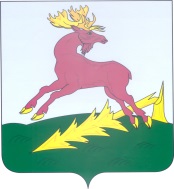 ТАТАРСТАН РЕСПУБЛИКАСЫАЛЕКСЕЕВСКМУНИЦИПАЛЬ РАЙОНЫБУТЛЕРОВСКА АВЫЛҖИРЛЕГЕ СОВЕТЫРЕШЕНИЕ25.09.2018с.Мокрые Курнали КАРАР№  79О назначении местного референдума на территории Бутлеровского сельского поселения по вопросу введения и использования средств самообложения граждан 